October2021October 2021 CalendarComing up in CRIOStay in the know with CRIO! Follow us on social media.     Twitter: @crio_detroit Instagram: @detroitcivilrightsFacebook: @crio_detroit 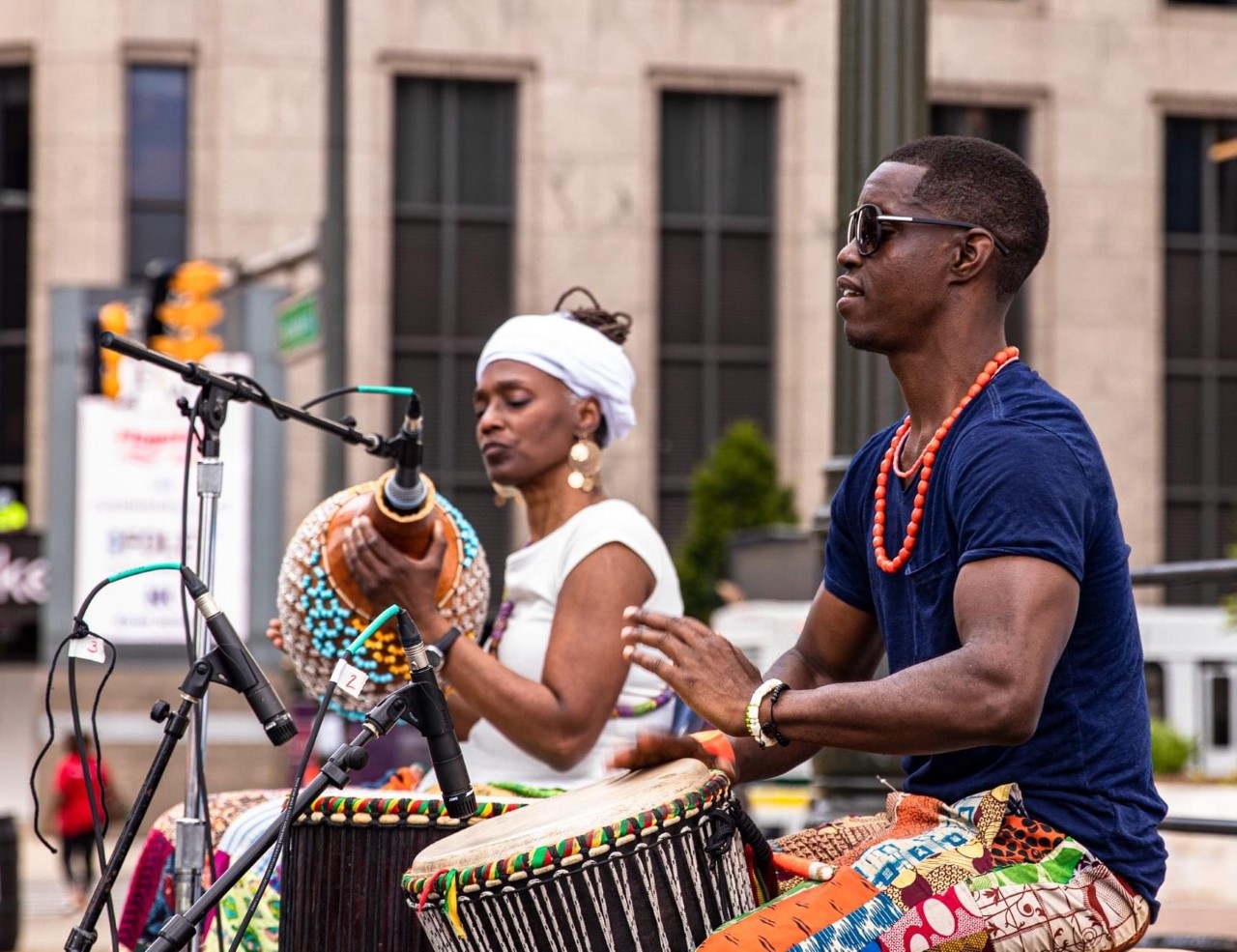 SundayMondayTuesdayWednesdayThursdayFridaySaturday12Cannabis Networking Event3 - 6 PM Spirit Plaza34567Language Access Program Training11 AM – 12 PMEMPLOYEES ONLY To receive link email us:8910111213141516Executive Order 2014-1 & 2 (Discrimination, Sexual Harassment, Workplace Violence) Training10 AM – 12 PMEMPLOYEES ONLYTo receive link email us: 17181920212223 “All About It: Employment for the disabled” 1-3  PMClick Here2425262728Human Rights Commission Meeting 4-5 PMClick Here 293031